ФЕДЕРАЛЬНОЕ ГОСУДАРСТВЕННОЕ БЮДЖЕТНОЕ ОБРАЗОВАТЕЛЬНОЕ УЧРЕЖДЕНИЕВЫСШЕГО ОБРАЗОВАНИЯ«ДАГЕСТАНСКИЙ ГОСУДАРСТВЕННЫЙ МЕДИЦИНСКИЙ УНИВЕРСИТЕТ»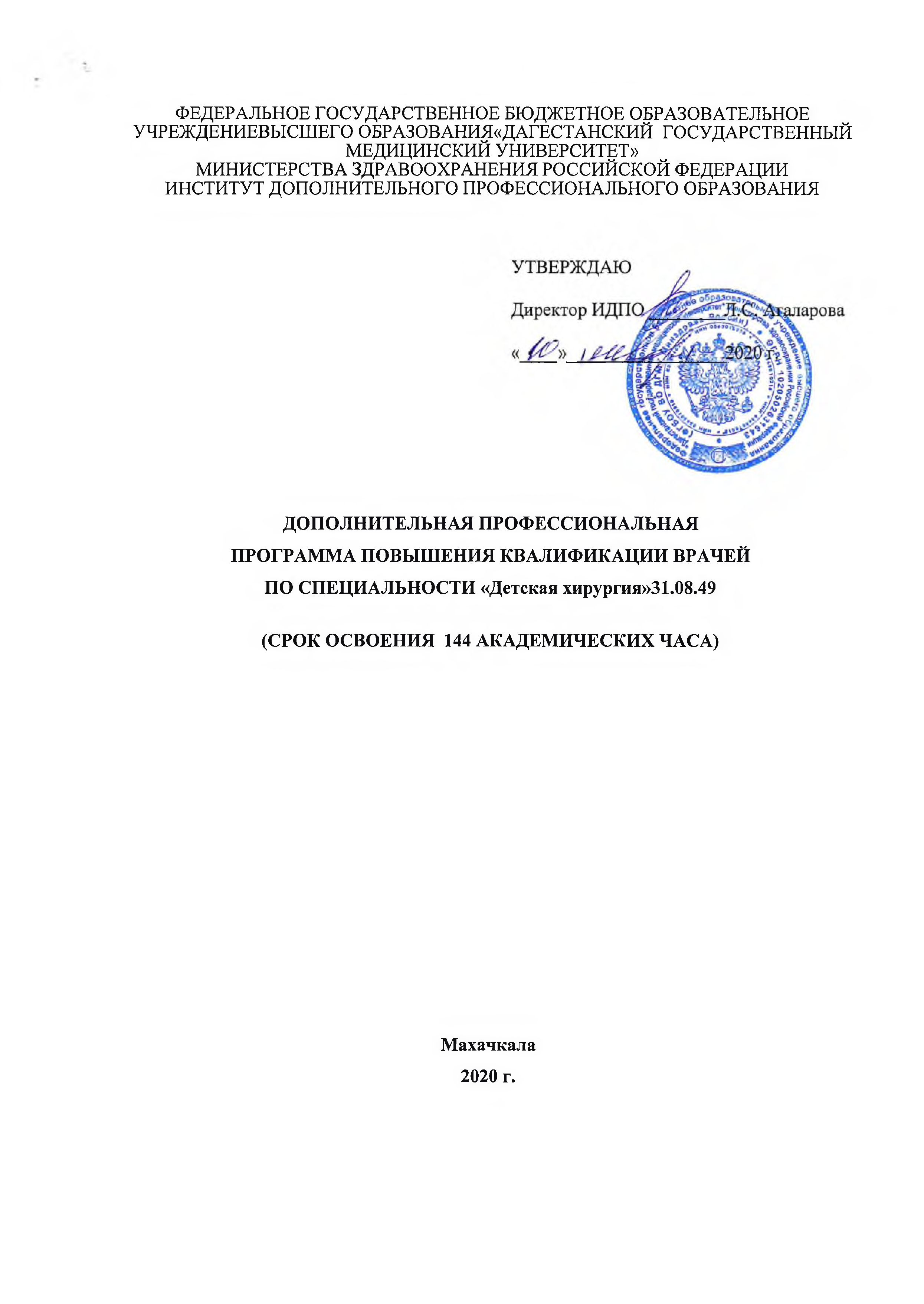 МИНИСТЕРСТВА ЗДРАВООХРАНЕНИЯ РОССИЙСКОЙ ФЕДЕРАЦИИ ИНСТИТУТ ДОПОЛНИТЕЛЬНОГО ПРОФЕССИОНАЛЬНОГО ОБРАЗОВАНИЯДОПОЛНИТЕЛЬНАЯ ПРОФЕССИОНАЛЬНАЯ ПРОГРАММА ПОВЫШЕНИЯ КВАЛИФИКАЦИИ ВРАЧЕЙПО СПЕЦИАЛЬНОСТИ «Детская хирургия»31.08.49 (СРОК ОСВОЕНИЯ 144 АКАДЕМИЧЕСКИХ ЧАСА)Махачкала 2020 г.Дополнительная профессиональная программа повышения квалификации является учебно-методическим нормативным документом, регламентирующим содержание и организационно-методические формы дополнительного профессионального образования.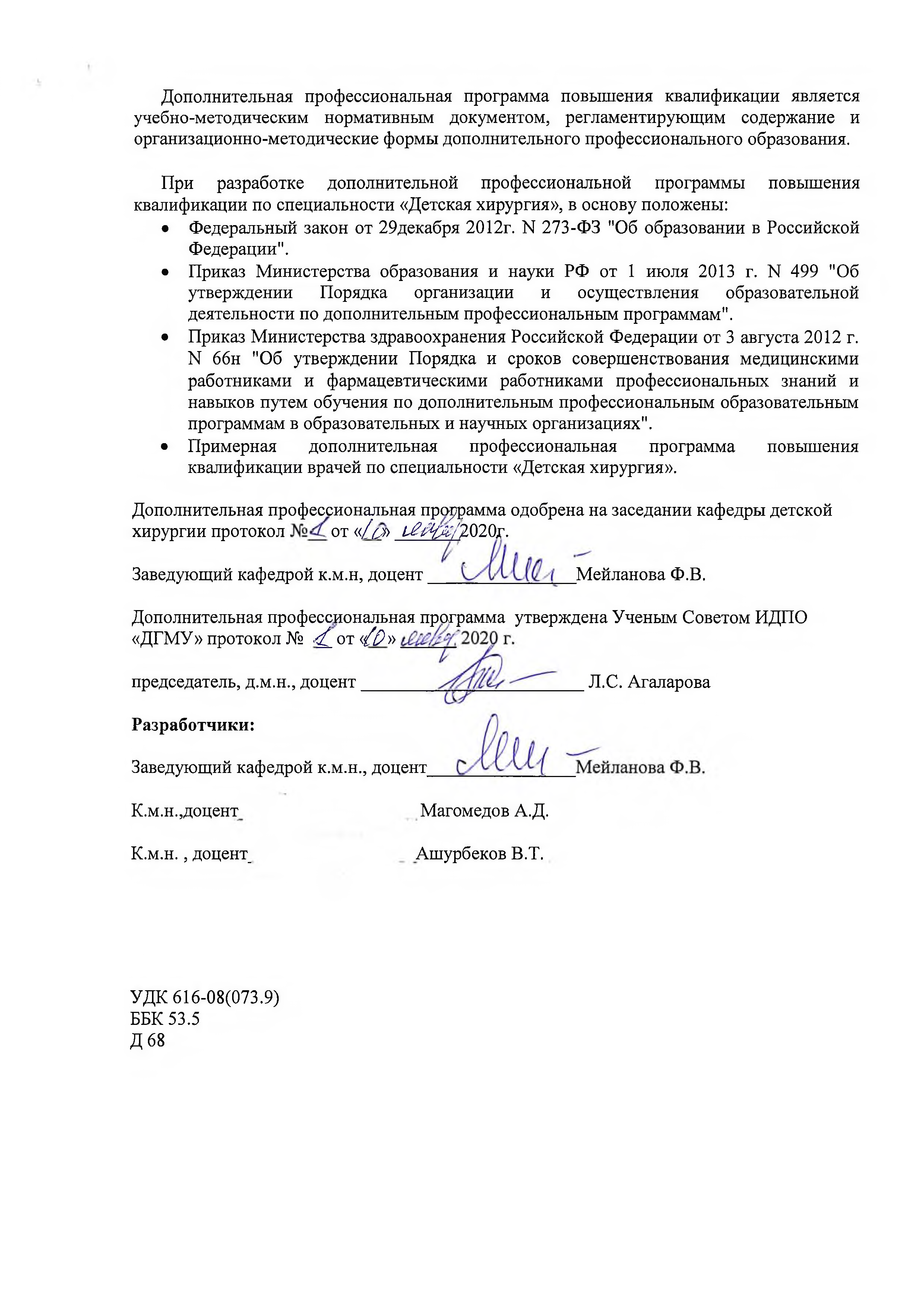 При разработке дополнительной профессиональной программы повышения квалификации по специальности «Детская хирургия», в основу положены:Федеральный закон от 29декабря 2012г. N 273-ФЭ "Об образовании в Российской Федерации".Приказ Министерства образования и науки РФ от 1 июля 2013 г. N 499 "Об утверждении Порядка организации   и   осуществления   образовательной деятельности по дополнительным профессиональным программам".Приказ Министерства здравоохранения Российской Федерации от 3 августа 2012 г. N 66н "Об утверждении Порядка и сроков совершенствования медицинскими работниками и фармацевтическими работниками профессиональных знаний и навыков путем обучения по дополнительным профессиональным образовательным программам в образовательных и научных организациях".Примерная дополнительная профессиональная   программа   повышения квалификации врачей по специальности «Детская хирургия».Дополнительная профессиональная программа одобрена на заседании кафедры детской хирургии протокол	от «[{j> uZftiM /'jL020г.Заведующий кафедрой к.м.н, доцент _	Мейланова Ф.В. Дополнительная профессиональная программа утверждена Ученым Советом ИДПО«ДГМУ» протокол № ■<£_от <{[)»председатель, д.м.н., доцент	JI.C. АгалароваРазработчики:Заведующий кафедрой к.м.н., доцентК.м.н.,доцент	Магомедов А.Д.К.м.н., доцент_	Ашурбеков В.Т.УДК 616-08(073.9) ББК53.5Д68 Актуальность дополнительной профессиональной программы повышения квалификации врачей по специальности «Детская хирургия» обусловлена тем, что в современных условиях необходимо повышение качества и доступности медицинской помощи больным хирургического профиля.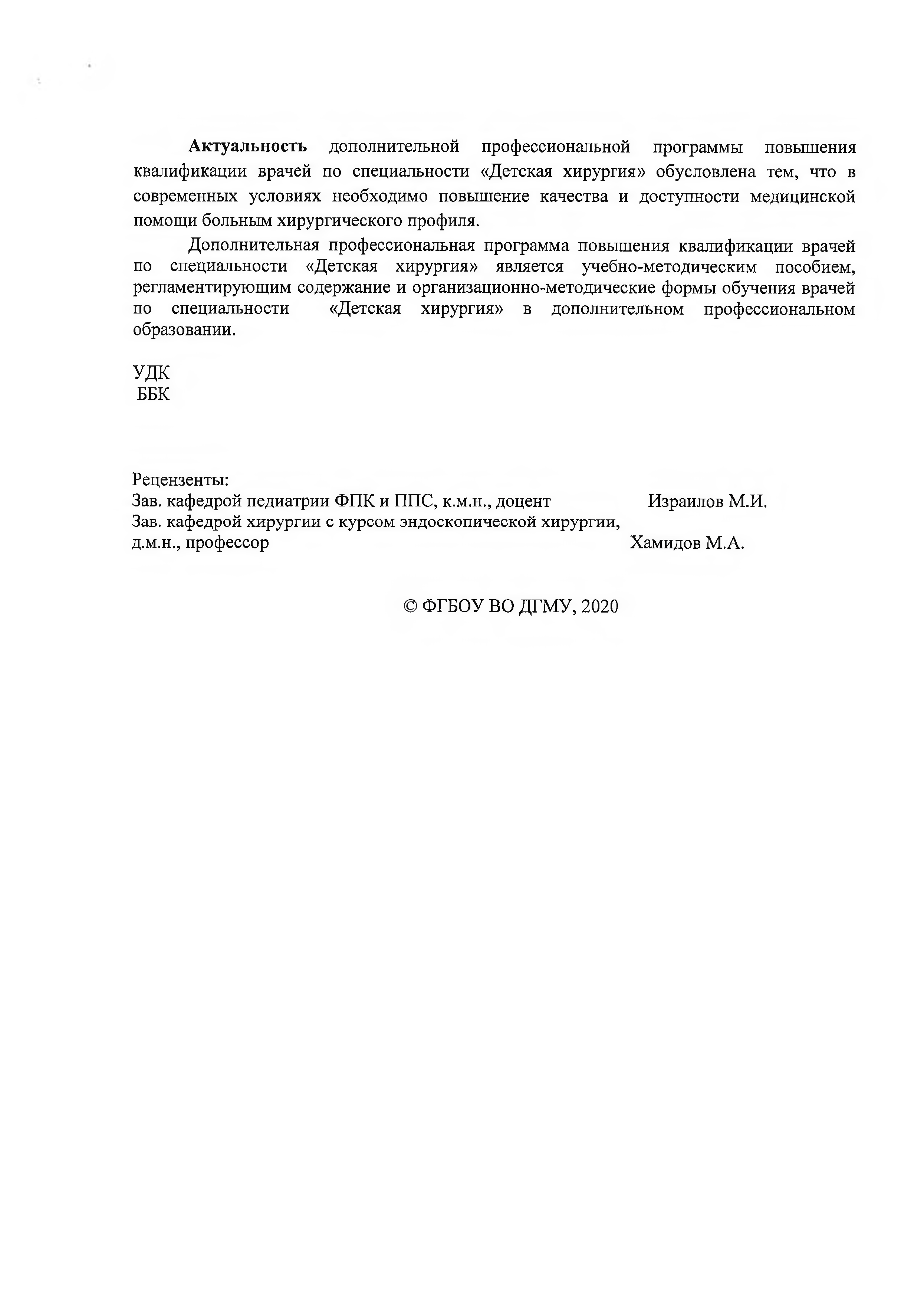 Дополнительная профессиональная программа повышения   квалификации   врачей по специальности «Детская хирургия» является учебно-методическим пособием, регламентирующим содержание и организационно-методические формы обучения врачей по специальности «Детская хирургия»   в   дополнительном   профессиональном образовании.УДК ББКРецензенты:Зав. кафедрой педиатрии ФПК и ППС, к.м.н., доцент	Израилов М.И. Зав. кафедрой хирургии с курсом эндоскопической хирургии,д.м.н., профессор	Хамидов М.А.© ФГБОУ ВО ДГМУ, 2020ЛИСТ СОГЛАСОВАНИЯдополнительная профессиональная образовательная программа повышения квалификации врачей по специальности «Детская хирургия»(срок освоения 144академических часа)СОГЛАСОВАНО:Проректор по лечебной работе: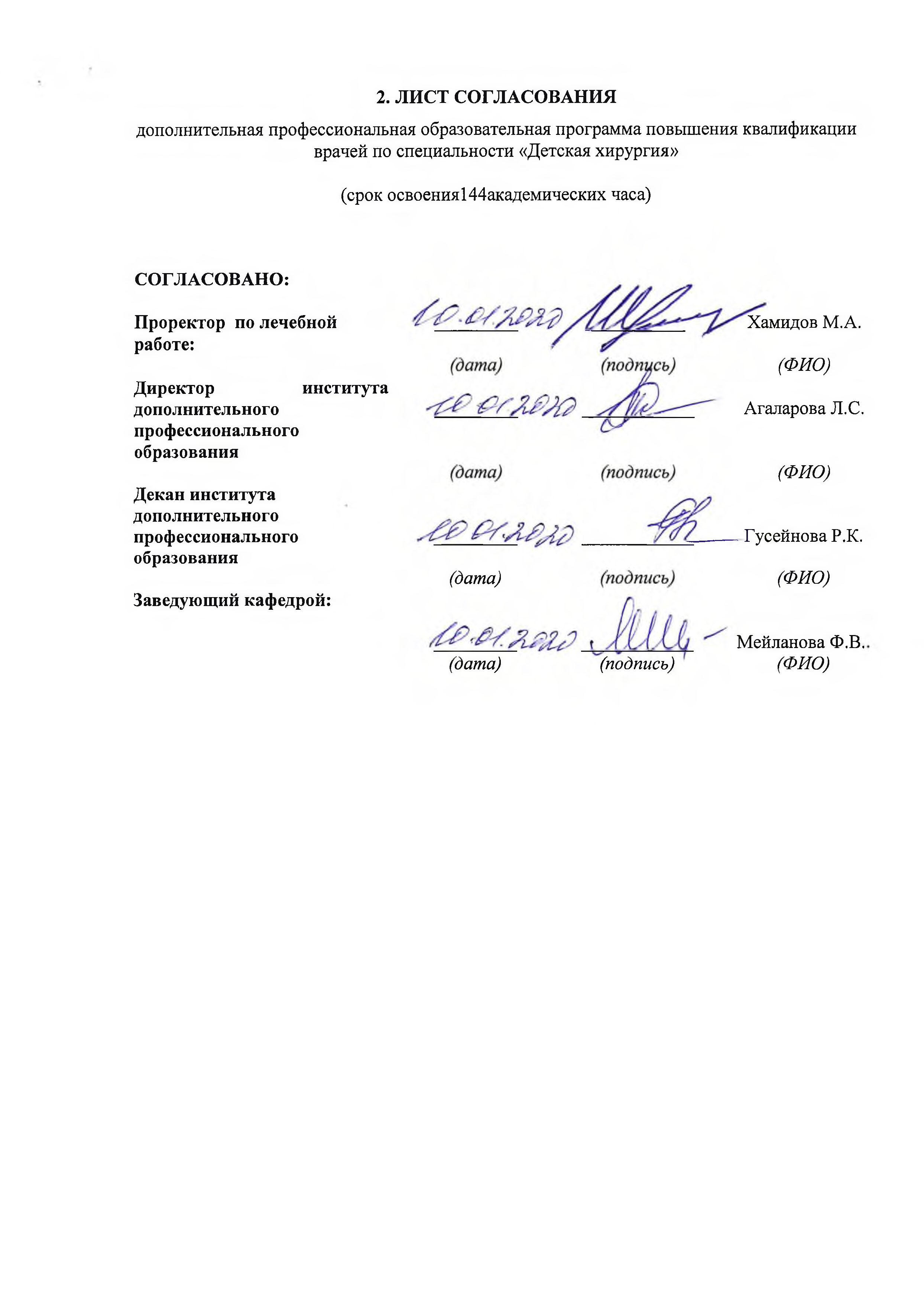 Директор	института дополнительного профессионального образованияДекан института дополнительного профессионального образованияЗаведующий кафедрой:(дата)(дата)	(подпись)Хамидов М.А.(ФИО)Агаларова Л.С.(ФИО)Гусейнова Р.К.(ФИО)Мейланова Ф.В.(ФИО)ЛИСТ ДОПОЛНЕНИЙ И ИЗМЕНЕНИЙ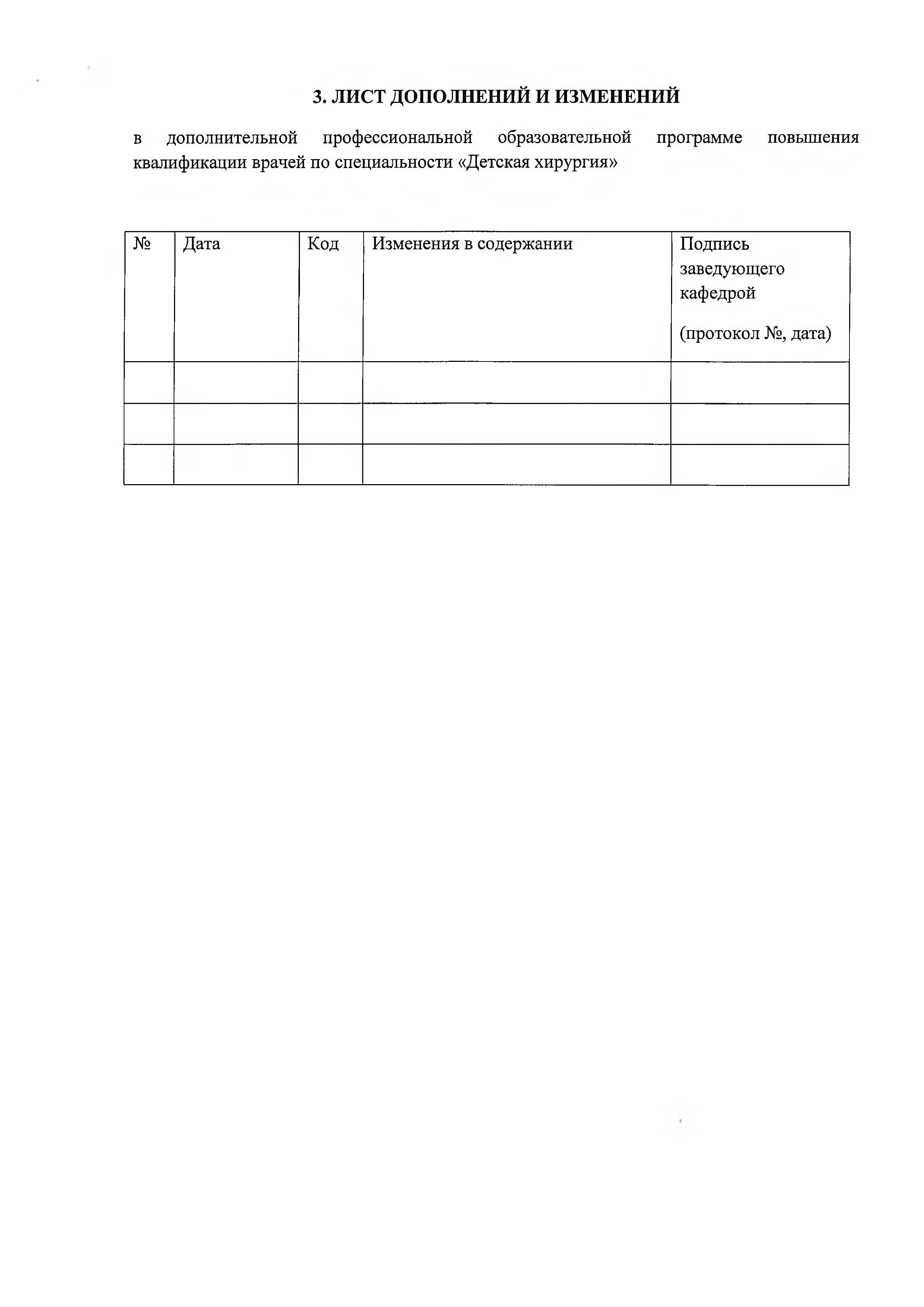 в	дополнительной	профессиональной	образовательной	программе	повышения квалификации врачей по специальности «Детская хирургия»№	Дата	Код	Изменения в содержании	Подписьзаведующего кафедрой(протокол №, дата)СОСТАВ РАБОЧЕЙ ГРУППЫпо разработке дополнительной профессиональной программы повышения квалификации врачей по специальности«Детская хирургия»№пп.Фамилия, имя, отчествоУченая степень, званиеЗанимаемая должностьМесто работыМейланова Ф.В.	К.м.н.,	Зав.кафедрой	ФГБОУ ВО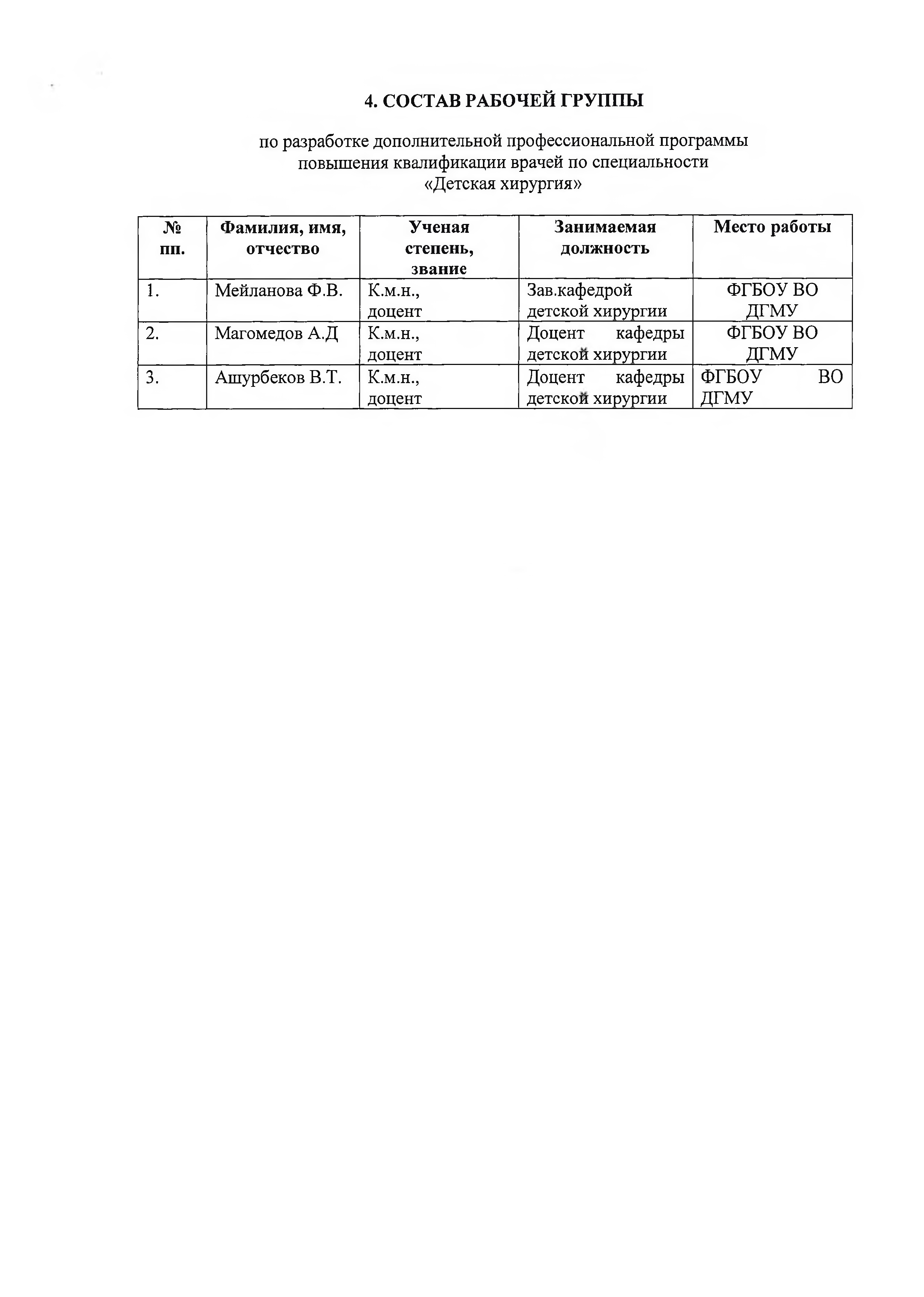 доцент	детской хирургии	ДГМУМагомедов А.Д	К.м.н.,	Доцент	кафедры	ФГБОУ ВОдоцент	детской хирургии	ДГМУАшурбеков В.Т.	К.м.н.,	Доцент	кафедры	ФГБОУ	ВОдоцент	детской хирургии	ДГМУПОЯСНИТЕЛЬНАЯ ЗАПИСКАВыполнение учебного плана и программы обучения повышения квалификации позволяет приобрести теоретические знания и практические навыки профилактики, диагностики, лечения, диспансеризации, реабилитации детей с хирургическими заболеваниями. Для достижения поставленных целей предусматривается последовательное освоение общих принципов специальности и отдельных ее разделов. Распределение учебных часов в плане обучения соответствует объему материала по каждому разделу учебной программы с учетом времени, необходимого для приобретения практических навыков. Перечень знаний и практических навыков соответствует квалификационной характеристике и требованиям, предъявляемым к детскому хирургу в условиях поликлиники и стационара общего профиля.ЦЕЛЬдополнительной профессиональной программы повышения квалификации врачей по специальности «Детская хирургия» состоит в совершенствовании имеющихся компетенций, необходимых для профессиональной деятельности и повышения профессионального уровня в рамках имеющейся квалификацииОБЩИЕ ПОЛОЖЕНИЯЦель	и	задачи	цикла	и	его	место	в	повышении	квалификации слушателейТип программы: повышение квалификации (ПК) Вид программы: практикоориентированнаяНаименование программы: «Детская хирургия»(далее – программа)Цель:	совершенствование знаний и практических навыков в вопросах диагностики, хирургической тактики в неотложной хирургии. Овладение основами		реанимации		и	интенсивной		терапии,		приобретение	новых теоретических знаний и совершенствование профессиональных умений и навыков,				необходимых			врачу				для		оказания		экстренной высококвалифицированной		помощи	в	соответствии	с	занимаемой	им должностью и профилем учреждения, в котором он работает.	Содержание учебной		программы	охватывает	весь	объем	теоретических		знаний		и практических навыков, необходимых врачу для проведения самостоятельной лечебной и профилактической работы.Задачи:Совершенствование методик диагностики и лечения детей с хирургическими заболеваниями на основе углубленных знаний анатомии, физиологии, общей патологии и смежных специальностей;Повышение профессионального уровня и степени готовности к самостоятельной врачебной деятельности на всех этапах оказания поликлинической и стационарной помощи больным;Формирование клинического мышления квалифицированного врача, ориентирующегося в сложных клинических ситуациях с использованием умений и знаний смежных специальностей и субспециальностей (хирургия, рентгенология, ультразвуковая диагностика, травматология и ортопедия, урология, организация здравоохранения и общественное здоровье и др.).Категория слушателей: по основной специальности - врачи	детские хирурги.Актуальность программы высшего образования – программы профессиональной переподготовки– 31.08.16 Детская хирургия поясняется возрастанием за последние годы количества детей с заболеваниями и пороками развития, требующими хирургических методов лечения и высокой востребованности в специалистах – детских хирургах.Трудоемкость освоения программы - 144академических часа, в т.ч. 4зач.ед.Форма обучения, режим и продолжительность занятий8. ТРЕБОВАНИЯ К ИТОГОВОЙ АТТЕСТАЦИИИтоговая аттестация по дополнительной профессиональной программе повышения квалификации врачей по специальности «Детская хирургия» проводится в форме экзамена и должна выявлять теоретическую и практическую подготовку врача детского хирурга в соответствии с квалификационными требованиями, профессиональными стандартами и требованиями федеральных государственных образовательных стандартов высшего образования по направлению «Детская хирургия» к результатам освоения образовательной программы. Итоговая аттестация включает в себятри части: тестовый контроль на компьютере или на бумажном носителе, определение практических навыков и заключительное собеседование.Обучающийся допускается к итоговой аттестации после изучения дисциплин в объеме, предусмотренном учебным планом дополнительной профессиональной программы повышения квалификации врачей по специальности «Детская хирургия».Лица, освоившие дополнительную профессиональную программу повышения квалификации врачей по специальности «Детская хирургия» и успешно прошедшие итоговую аттестацию, получают документ установленного образца о дополнительном профессиональном образовании - удостоверение о повышении квалификации.Документ, выдаваемый после завершения обученияЛицам, успешно освоившим дополнительную профессиональную программу повышения квалификации врачей по специальности «Детская хирургия» и прошедшим итоговую аттестацию, выдается удостоверение о повышении квалификации.ПЛАНИРУЕМЫЕ РЕЗУЛЬТАТЫ ОБУЧЕНИЯХарактеристика новой квалификации и связанных с ней видов профессиональной деятельности, трудовых функций и (или) уровней квалификации.Проект Приказа Министерства здравоохранения РФ "Об утверждении квалификационных требований к медицинским и фармацевтическим работникам с высшим образованием по направлению подготовки "Здравоохранение и медицинские науки" (подготовлен Минздравом России 26.02.2019)Требования к квалификации.Квалификационные требованияКвалификационные требования, предъявляемые к врачу детскому хирургу при прохождении программыВ результате прохождения цикла слушатель должен:ЗНАТЬ:Конституцию Российской Федерации;законы и иные нормативные правовые акты Российской Федерации в сфере здравоохранения, защиты прав потребителей и санитарно- эпидемиологического благополучия населения;нормативные и методические документы по специальности;	современные методы профилактики, диагностики, лечения и реабилитации больных по профилю "Детская хирургия";	теоретические аспекты всех нозологий как по профилю "Детская хирургия", так и других самостоятельных клинических дисциплин, их этиологию, патогенез, клиническую симптоматику, особенности течения;общие принципы и основные методы клинической, инструментальной и лабораторной диагностики функционального состояния органов и систем человеческого организма;принципы комплексного лечения основных заболеваний;правила оказания неотложной медицинской помощи;основы экспертизы временной нетрудоспособности и медико-социальной экспертизы и порядок их проведения;основы	санитарного	просвещения;	правила	оформления	медицинской документации;принципы планирования деятельности и отчетности службы медицинской помощи детскому населению, методы и порядок контроля ее деятельности;вопросы организации и проведения диспансеризации у детей;систему организации санаторно-курортного лечения;	основы организации лечебно-профилактической помощи в больницах и амбулаторно-поликлинических учреждениях, скорой и неотложной медицинской помощи, службы медицины катастроф, санитарно- эпидемиологической службы, организационно-экономические основыдеятельности учреждений здравоохранения и медицинских работников в условиях бюджетно-страховой медицины;основы социальной гигиены, организации и экономики здравоохранения, медицинской этики и деонтологии;правовые аспекты медицинской деятельности;правила внутреннего трудового распорядка;правила по охране труда и пожарной безопасности.УМЕТЬ:получить информацию о заболевании, применить объективные методы обследования больного, выявить общие и специфические признаки хирургического заболевания, особенно в случаях, требующих неотложной помощи или интенсивной терапии;оценить тяжесть состояния больного и принять необходимые меры для выведения больного из этого состояния, определить объем и последовательность реанимационных мероприятий;-оказать необходимую срочную первую помощь (искусственное дыхание, массаж сердца, остановка кровотечения, перевязка и тампонада раны, промывание желудка при отравлении);определить необходимость применения специальных методов исследования (лабораторных, рентгенологических, функциональных, эндоскопических);определить показания к госпитализации, организовать ее в соответствии с состоянием больного;провести диффренциальную диагностику основных хирургических заболеваний у взрослых, обосновать клинический диагноз;обосновать схему, план и тактику ведения больных;разработать план подготовки больного к экстренной или плановой операции, определить степень нарушений гомеостаза, осуществить подготовку всех функциональных систем организма больного к операции;обосновать методику обезболивания и, при необходимости, выполнить его;решить вопрос о трудоспособности больного, оформить всю необходимую мед документацию;проводить санитарно-просветительскую работу с населением и больными;составить отчёт о своей работе, провести анализ её эффективности.Описание трудовых функций, входящих в профессиональный стандартХарактеристика профессиональных компетенций врача-детского хирурга, подлежащих совершенствованию в результате освоения дополнительной профессиональной программы повышения квалификации врачей по специальности«Детская хирургия».К базовым, сформированным компетенциям, подлежащим совершенствованию относятся универсальные компетенции (УК) и профессиональные компетенции(ПК), которыми владеет врач к началу обучения из интернатуры/ординатуры.К сформированным УК относятся готовность:к абстрактному мышлению, анализу, синтезу (УК-1);к управлению   коллективом,   толерантно   воспринимать социальные, этнические, конфессиональные и культурные различия (УК-2);к участию в педагогической деятельности по программам среднего и высшего медицинского образования или среднего и высшего фармацевтического образования,     а     также     по     дополнительным профессиональным программам для лиц, имеющих среднее профессиональное или высшее образование в порядке, установленном федеральным органом исполнительной власти, осуществляющем функции по выработке государственной политики и нормативно-правовому регулированию в сфере здравоохранения (УК-3).К сформированным ПКотносятся:В профилактической деятельности:готовность к осуществлению комплекса мероприятий, направленных на сохранение и укрепление здоровья и включающих в себя формирование здорового образа жизни, предупреждение возникновения и (или) распространения заболеваний, их раннюю диагностику, выявление причин и условий их возникновения и развития, а также направленных на устранение вредного влияния на здоровье человека факторов среды его обитания (ПК-1);готовность к проведению профилактических медицинских осмотров, диспансеризации и осуществлению диспансерного наблюдения за здоровыми и хроническими больными (ПК-2);В диагностической деятельности:готовность к определению у пациентов патологических состояний, симптомов, синдромов заболеваний, нозологических форм в соответствии с Международной статистической классификацией болезней и проблем, связанных со здоровьем (ПК-5);В лечебной деятельности:готовность к ведению и лечению, нуждающихся в оказании хирургической медицинской помощи (ПК-6);готовность к оказанию медицинской помощи при чрезвычайных ситуациях, в том числе участию в медицинской эвакуации (ПК-7);В реабилитационной деятельности:готовность к применению природных лечебных факторов, лекарственной, немедикаментозной терапии и других методов у пациентов, нуждающихся в медицинской реабилитации и санаторно-курортном лечении (ПК-8);В организационно-управленческой деятельности:готовность к применению основных принципов организации и управления в сфере охраны здоровья граждан, в медицинских организациях и их структурных подразделениях (ПК-10);готовность к участию в оценке качества оказания медицинской помощи с использованием основных медико-статистических показателей (ПК-11);готовность к организации медицинской   помощи   при   чрезвычайных ситуациях, в том числе медицинской эвакуации (ПК-12).В результате освоения программы повышения квалификации: «Детская хирургия» слушатель должен приобрести следующие знания и умения, необходимые для качественного изменения следующих компетенций. Смотри табл.2.Таблица 2УЧЕБНЫЙ ПЛАНдополнительной профессиональной программы повышения квалификации врачей по специальности «Детская хирургия»Цель: дополнительной профессиональной программы повышения квалификации врачей по специальности «Детская хирургия» состоит в совершенствовании компетенций, необходимых для профессиональной деятельности и повышения профессионального уровня в рамках имеющейся квалификации.Вид программы: практикоориентированная.Категория обучающихся:по основной специальности- врачи- детские хирурги Трудоемкость обучения: 144 учебных часа (4 зач.ед) Режим занятий: 6 часов в неделю, 4 недели, 1 месяц. Форма обучения: очная, с отрывом от работыКАЛЕНДАРНЫЙ УЧЕБНЫЙ ГРАФИК Смотри приложение 1.ФОРМЫ АТТЕСТАЦИИ12.1. Формы промежуточной аттестации: проводится в виде зачета.Примеры тестовых заданий для промежуточной аттестации.Формы итоговой аттестации: Итоговая аттестация по Программе проводится в форме экзамена и должна выявлять теоретическую и практическую подготовку врача-детского хирурга в соответствии с требованиями квалификационных характеристик и профессиональных стандартов.Примерная тематика контрольных вопросов итоговой аттестации:Острый аппендицит. Этиология. Патогенез. Классификация. Клиника. Диагностика. Лечение. ( ПК2,ПК3;ПК4)Атрезия пищевода. Диагностика. Современные методы лечения (ПК3, ПК4).Болезнь Гиршпрунга.Основные методы диагностики. ( УК1; ПК2; ПК3)Острый гематогенный остеомиелит ( (УК1; ПК1)Примеры заданий, выявляющих практическую подготовку врача. Контролируемые компетенции: УК1;ПК1;ПК2; ПК3;П4;ПК5; Ситуационная задача 1.Ребенок 1,5 месяцев госпитализирован в детское хирургическое отделение. Со слов матери, в течение последних 10 дней у ребенка отмечается рвота молоком после кормления в положении на спине. Рвота усиливается, если ребенок беспокоится, кричит. Ваш предположительный диагноз? План обследования?Ситуационная задача 2У новорожденного с первых минут после рождения отмечается вынужденное положение правой ручки – она неподвижно лежит вдоль туловища. При пеленании – выраженное беспокойство ребенка. Предположительный диагноз? Дополнительное обследование? Тактика педиатра родильного дома?8.3. Примеры тестовых заданий:Инструкция: выберите один правильный ответБольной 12 лет направлен с диагнозом: левосторонний травматический орхит. Анамнез: за сутки до поступления в больницу на уроке физкультуры занимался на перекладине и почувствовал резкую боль в мошонке, через 2 часа появились гиперемия и отек левой ее половины. Яичко увеличено, плотное, резко болезненное, слегка подтянуто к корню мошонки. Произведена пункция левой половины мошонки: получено небольшое количество прозрачной жидкости.Дифференциальную диагностику следует провести:А) с ушибом яичка; Б) с разрывом яичка;В) с перекрутом яичка;Г) с перекрутом подвесок яичка; Д) с липонекрозом мошонки.При крипторхизме в форме эктопии хорионический гонадотропин назначается : А)до операции;Б) сразу после операции;В) через 2 месяца после операции;Г) до операции и сразу после операции; Д) лечение противопоказано.РАБОЧИЕ ПРОГРАММЫ УЧЕБНЫХ МОДУЛЕЙРабочая программа учебного модуля 1. Фундаментальные дисциплиныРабочая программа учебного модуля 2 "Специальные дисциплины"абочая программа учебного модуля 4 «Обучающий симуляционный курс»Обучающий симуляционный курс для освоения навыков по терапии проводится на базе симуляционного центра ФГБОУ ВО ДГМУ с использованием инновационных технологий в обучении - интерактивных тренажеров.Раздел 4.1. Базовая сердечно-легочная реанимация с дефибрилляцией.Симуляционное оборудование: виртуальный робот-пациент - симулятор для проведения базовой СЛР «Родам» с возможностью регистрации (по завершении) следующих показателей: 1) глубина компрессий; 2) положение рук при компрессиях; 3) высвобождение рук между компрессиями; 4) частота компрессий; 5) дыхательный объём;6) скорость вдоха. Учебный автоматический наружный дефибриллятор (АНД).Раздел 4.2. Эндоскопическая хирургияСиммуляционное оборудование: эндоскопическая стойка Karl Storz. Курсант изучает показания к применению эндоскопических методов исследования и методики проведения различных эндоскопических методов исследования. Участвует в проведении малоинвазивных операций при различной экстренной и плановой патологии ЖКТ, органов брюшной и грудной полости, суставов. Принимает участие в проведении данных методов исследования вместе с заведующим отделением, опытным врачом, кураторомУчебно-методические материалыТематика лекционных занятий:Тематика семинарских занятийТематика обучающего симуляционного курсаОРГАНИЗАЦИОННО-ПЕДАГОГИЧЕСКИЕ УСЛОВИЯ РЕАЛИЗАЦИИ ПРОГРАММЫЗаконодательные и нормативно-правовые документы в соответствии с профилем специальностиФедеральный закон Российской Федерации от 29 декабря 2012 г. № 273-ФЗ "Об образовании в Российской Федерации".Федеральный закон Российской Федерации от 21 ноября 2011 г. N 323-ФЗ "Об основах охраны здоровья граждан в Российской Федерации".Приказ Министерства образования и науки РФ от 1 июля 2013 г. N 499 "Об утверждении Порядка организации и осуществления образовательной деятельности по дополнительным профессиональным программам".Приказ Министерства здравоохранения Российской Федерации от 3 августа 2012 г. N 66н "Об утверждении Порядка и сроков совершенствования медицинскими работниками и фармацевтическими работниками профессиональных знаний и навыков путем обучения по дополнительным профессиональным образовательным программам в образовательных и научных организациях".Приказ Министерства здравоохранения Российской Федерации от 8 октября 2015 г.№707н «Об утверждений Квалификационных требований к медицинским и фармацевтическим работникам с высшим образованием по направлениям подготовки«Здравоохранение и медицинские науки»   (с изменениями и дополнениями от15 июня 2017 г.".Приказ Минздравсоцразвития РФ от 23.07.2010 N 541н "Об утверждении единого квалификационного справочника должностей руководителей, специалистов и служащих, раздел "Квалификационные характеристики должностей работников в сфере Здравоохранения".Распоряжение Правительства Российской Федерации от 7 февраля 2011 г. N 163 р«О Концепции Федеральной целевой программы развития образования на 2011-2015 годы».Распоряжение Правительства Российской Федерации от 15.04.2013 г. № 614-р «О комплексе мер по обеспечению системы здравоохранения Российской Федерации медицинскими кадрами до 2018 года».Приказ Минздрава Российской Федерации № 700н от 07.10.2015 "О номенклатуре специальностей специалистов, имеющих высшее медицинское и фармацевтическое образование".О государственной аккредитации образовательных учреждений и организаций (Приказ Минобрнауки РФ от 25.07.2012г. № 941).Приказ Министерства здравоохранения РФ от 31 октября 2012 г. N 562н "Об утверждении Порядка оказания медицинской помощи по профилю "детскаяхирургия". Зарегистрировано в Минюсте РФ 17 декабря 2012 г.РегистрационныйПриказ Министерства труда и социальной защиты РФ от 14 марта 2018 г. N 134н "Об утверждении профессионального стандарта "Врач - детский хирург". Зарегистрировано в Минюсте РФ 5 апреля 2018 г. Регистрационный N 50631Медицинские федеральные стандарты на сайте https://medalmanah.ru/federal- standardsУчебно-методическое и информационное обеспечениеМатериально- техническое обеспечение14.2.2 .Перечень наглядных, методических и других пособий, используемых в учебном процессе.Учебные таблицы. Учебные слайды.Учебный альбом пороков развития. Рентгенологический архив.Альбом фотографий, УЗИ- сканограмм. Видеофильмы.Ситуационные задачиПеречень учебных, учебно-методических материалов, изданных сотрудниками кафедры (за последние 5 лет)Периодические издания1. Журнал «Детская хирургия» - полнотекстовые статьи доступны на сайте http://elibrary.ru/title_about.asp?id=7777&SesCookieID= «Российский вестник 390586013 2. Журнал «Российский вестник детской хирургии, анестезиологии и реаниматологии» - архив журнала доступен на сайте http://www.ps-journal. -Программное обеспечение и Интернет-ресурсыПрограммное обеспечение14.3.3.Интернет-ресурсы14.5. Материально-технические базы, обеспечивающие организацию всех видов дисциплинарной подготовки14.5.2. Учебные помещенияУчебные кабинетыОбщая площадь помещений для преподавания составляет 215 кв. м. На одного слушателя (при максимальной одновременной нагрузке в 30 человек) составляет 7,2 кв.м.Клинические помещенияОбщая площадь для преподавания, включая помещения клинической базы составляет 335кв.м. На одного курсанта (при максимальной одновременной нагрузке в 30 человек составляет 11,2  м2Кадровое обеспечение образовательного процессаОсновные сведения о программеСведения о программе предназначены для размещения материалов на сайте ИДПО ДГМУ и в других информационных источниках с целью информирования потенциальных обучающихся и продвижения программы на рынке образовательных услуг.График обученияФорма обученияАуд. часов в деньДнейв неделюОбщая продолжительностьпрограммы, месяцев (час)Очная с отрывом от работы661 месяц (144 ч)Уровень профессионального образованияВысшее образование – специалитет по специальности:	"Лечебное	дело",«Педиатрия»Послевузовское образованиеПодготовка в интернатуре/ординатуре по специальности "детская хирургия" или освоение программы ординатуры по специальности " детская хирургия " в части, касающейся профессиональных компетенций,	соответствующих обобщенным трудовым функциямпрофессионального стандартаДополнительное	профессиональное образованиеПрофессиональная переподготовка по специальности " детская хирургия " при наличии	подготовки	винтернатуре/ординатуре	по специальности: " детская хирургия "Повышение квалификации не реже одногораза в 5 лет в течение всей трудовойдеятельностиДолжностиВрач-детский хирург стационара, врач детский хирург поликлиники, врач приемного	отделения	(в специализированной		медицинской организации или при наличии в медицинской			организации соответствующего специализированногоструктурного подразделения)Обобщенные трудовые функцииОбобщенные трудовые функцииОбобщенные трудовые функцииТрудовые функцииТрудовые функцииТрудовые функциикоднаименованиеуровень квалификациинаименованиекодуровень (подуровень) квалификацииАОказание первичной медико- санитарной помощи детям по профилю "детская хирургия" в амбулаторных условиях8Проведение медицинского обследования детей в целях выявления хирургических заболеваний, установление диагнозаА/01.88АОказание первичной медико- санитарной помощи детям по профилю "детская хирургия" в амбулаторных условиях8Назначение лечения детям с хирургическими заболеваниями, контроль его эффективности и безопасностиА/02.88АОказание первичной медико- санитарной помощи детям по профилю "детская хирургия" в амбулаторных условиях8Планирование и контроль эффективности медицинской реабилитации детей с хирургическими заболеваниями, в том числе при реализации индивидуальных программ реабилитации или абилитации инвалидовА/03.88АОказание первичной медико- санитарной помощи детям по профилю "детская хирургия" в амбулаторных условиях8Оказание паллиативной медицинской помощи детям с хирургическими заболеваниямиА/04.88АОказание первичной медико- санитарной помощи детям по профилю "детская хирургия" в амбулаторных условиях8Проведение медицинских экспертиз в отношении детей с хирургическими заболеваниямиА/05.88АОказание первичной медико- санитарной помощи детям по профилю "детская хирургия" в амбулаторных условиях8Проведение и контроль эффективности мероприятий попрофилактике иА/06.88формированию здорового образа жизни и санитарно- гигиеническому просвещению населенияПроведение анализа медико- статистической информации, ведение медицинской документации, организация деятельности находящегося в распоряжении медицинского персоналаА/07.88Оказание медицинской помощи в экстренной формеА/08.88ВОказание медицинской помощи детям по профилю "детская хирургия" в стационарных условиях и в условиях дневного стационара8Проведение медицинского обследования детей в целях выявления хирургических заболеваний, установление диагнозаВ/01.88ВОказание медицинской помощи детям по профилю "детская хирургия" в стационарных условиях и в условиях дневного стационара8Назначение лечения детям с хирургическими заболеваниями, контроль его эффективности и безопасностиВ/02.88ВОказание медицинской помощи детям по профилю "детская хирургия" в стационарных условиях и в условиях дневного стационара8Проведение анализа медико- статистической информации, ведение медицинской документации,организацияВ/03.88деятельности находящегося в распоряжении медицинского персоналаОказание медицинской помощи в экстренной формеВ/04.88Имеющая квалификация требования к слушателям): Врач-детский хирург; заведующий (начальник) структурного подразделения ,медицинской организации - врач-детский хирург; врач приемного отделения (в специализированной медицинскойорганизации или при наличии в медицинской организации соответствующего специализированного структурного подразделения)Имеющая квалификация требования к слушателям): Врач-детский хирург; заведующий (начальник) структурного подразделения ,медицинской организации - врач-детский хирург; врач приемного отделения (в специализированной медицинскойорганизации или при наличии в медицинской организации соответствующего специализированного структурного подразделения)Имеющая квалификация требования к слушателям): Врач-детский хирург; заведующий (начальник) структурного подразделения ,медицинской организации - врач-детский хирург; врач приемного отделения (в специализированной медицинскойорганизации или при наличии в медицинской организации соответствующего специализированного структурного подразделения)Вид	деятельности:	профилактическая	(соответствует	трудовой	функциипрофессионального стандарта: Проведение и контроль эффективности мероприятий по диспансерному наблюдению, профилактике и формированию здорового образа жизни.Вид	деятельности:	профилактическая	(соответствует	трудовой	функциипрофессионального стандарта: Проведение и контроль эффективности мероприятий по диспансерному наблюдению, профилактике и формированию здорового образа жизни.Вид	деятельности:	профилактическая	(соответствует	трудовой	функциипрофессионального стандарта: Проведение и контроль эффективности мероприятий по диспансерному наблюдению, профилактике и формированию здорового образа жизни.Трудовая ФункцияКомпетенцииДескрипторыПроведение обследования детей с целью установления диагнозавладение	принципами межведомственного взаимодействия	органов управленияздравоохранением, органов законодательной	иЗнать: порядки оказания медицинской помощи детям; стандарты медицинской помощи детям по заболеваниям; клиническиерекомендации (протоколы лечения) по вопросам оказания медицинскойисполнительной	власти,помощи детям; методику сборатерриториальных	фондовинформации у детей и их родителейОМС,	страховых(законных представителей); методикумедицинских организаций,осмотра детей; анатомо-органов	социальнойфизиологические и возрастно-защиты,	образовательныхполовые особенности детей;учреждений по   вопросамособенности регуляции иохраны	и	укреплениясаморегуляции функциональныхздоровья	детей	исистем организма детей в норме и приподростков (ПК 1)патологических процессах; этиологиювладение	методамии патогенез заболеваний у детей;донозоологической диагностики			и			раннего выявления факторов риска развития функциональных нарушений								и/или хронических неинфекционных заболеваний		у	детей	и подростков (ПК-2) способность и готовность формировать у пациентов и членов		их					семей мотивацию, направленную на	сохранение			и укрепление							своего здоровья	и				здоровья окружающих (ОПК)современные методы клинической и параклинической диагностики основных нозологических форм и патологических состояний у детей; клиническую картину, особенности течения осложнений заболеваний у детей; клиническую картину, требующую направления детей к врачам специалистам; медицинские показания к использованию современных методов лабораторной диагностики заболеваний у детей; медицинские показания к использованию современных методов инструментальной диагностики заболеваний у детей; клиническую картину состояний, требующих неотложной помощи детям; международную статистическую классификацию болезней и проблем, связанных со здоровьем.Уметь: анализировать и интерпретировать полученную информацию от детей и их родителей (законных представителей); проводить и интерпретировать результаты физикального обследования детей различного возраста; обосновать необходимость и объем лабораторного обследования детей; обосновывать необходимость направления детей на консультацию к врачам-специалистам; интерпретировать результаты повторного осмотра детей; обосновывать и планировать объем дополнительных лабораторных исследований детей, интерпретировать данные, полученные при дополнительном лабораторном обследовании детей; обосновывать и планировать объем дополнительных консультаций детей специалистами; интерпретировать данные, полученные при инструментальном обследовании детей; интерпретировать результаты дополнительных консультаций детей; пользоваться необходимой медицинской аппаратурой; информационно-компьютерными программами.Владеть (трудовые действия): получением информации от детей и их родителей (законных представителей); первичнымосмотром детей в соответствии сдействующей методикой; направлением детей на лабораторное обследование в соответствии с действующими стандартами медицинской помощи; направлением детей на консультацию к специалистам в соответствии с действующими стандартами медицинской помощи; постановкой диагноза; повторными осмотрами детей в соответствии с действующейметодикойНазначениеспособность иЗнать: порядок оказаниялечения детям иготовность выполнятьмедицинской помощи детям;контроль егокоррекцию выявленныхстандарты медицинской помощиэффективностифункциональныхдетям по заболеваниям;и безопасностинарушений и/иликлинические рекомендациихронических(протоколы лечения) по вопросамнеинфекционныхоказания медицинской помощизаболеваний (ПК-3).детям; современные методытерапии основных соматических иинфекционных заболеваний ипатологических состояний у детей;организацию и реализациюлечебного питания детей взависимости от возраста изаболевания; методикувыполнения реанимационныхмероприятий детям; принципыорганизации и проведенияинтенсивной терапии иреанимации при оказаниимедицинской помощи вамбулаторных и стационарныхусловиях.Уметь: начать медикаментознуютерапию с учетом возраста детей иклинической картины заболевания;назначить немедикаментознуютерапию с учетом возраста детей иклинической картины заболевания;оказывать необходимуюмедицинскую помощь детям принеотложных состояниях;анализировать действиелекарственныхпрепаратов по совокупности ихфармакологического воздействияна организм детей; оцениватьэффективность и безопасностьмедикаментозной терапии у детей;оценивать эффективность ибезопасность немедикаментознойтерапии у детей; назначать диетотерапию с учетом возраста детей и клинической картины заболевания.Владеть (трудовые действия): разработкой плана лечения детей с учетом клинической картины заболевания; назначением медикаментозной терапии с учетом клинической картины заболевания; назначением немедикаментозной терапии с учетом клинической картины заболевания; выполнением рекомендация по медикаментозной и немедикаментозной терапии, назначенной врачами- пециалистами; оказанием неотложной помощи при неотложных состояниях у детей; оценкой эффективности и безопасности медикаментознойтерапии у детейРеализация и контроль эффективности индивидуальных реабилитационн ых программ для детейПоследующий мониторинг эффективности проводимых профилактических и лечебно- оздоровительных мероприятий (ПК-4) в случае необходимости, проведение лечениятолько с добровольного информированного согласия пациента (ПК5).Организация диспансерного наблюдения за взрослым населением. Порядок организации и осуществление профилактики неинфекционных заболеваний, проведение мероприятий по формированию здорового образа жизни в лечебно- профилактических учреждениях.Знать: разделы реабилитации и их реализации у длительно и часто болеющих детей, детей с хроническими заболеваниями и детей-инвалидов; механизм воздействия реабилитационных мероприятий на организм длительно и часто болеющих детей, детей с хроническими заболеваниями и детей-инвалидов; медицинские показания и противопоказания к проведению реабилитационных мероприятий у длительно и часто болеющих детей, детей с хроническими заболеваниями и детей-инвалидов. Уметь: определять медицинских работников и иных специалистов для проведения реабилитационных мероприятий у детей; оценивать эффективность ибезопасность проведенияреабилитационных мероприятий. Владеть (трудовые действия): составлять план выполнения индивидуальной программы реабилитации ребенка-инвалида; разработкой и составлением плана медицинской реабилитации длительно и часто болеющих детей и детей с хроническими заболеваниями; осуществлять контроль санаторно-курортного лечения длительно и часто болеющих детей и детей с хроническими заболеваниями.КодНаименование разделов дисциплин и темТрудоемкост ьТрудоемкост ьВ том числеВ том числеВ том числеВ том числеВид и форма контроляКодНаименование разделов дисциплин и темЗЕакад. часыЛПЗСЗОСКВид и форма контроляРабочая программа учебного модуля 1 «Фундаментальные дисциплины»Рабочая программа учебного модуля 1 «Фундаментальные дисциплины»Рабочая программа учебного модуля 1 «Фундаментальные дисциплины»Рабочая программа учебного модуля 1 «Фундаментальные дисциплины»Рабочая программа учебного модуля 1 «Фундаментальные дисциплины»Рабочая программа учебного модуля 1 «Фундаментальные дисциплины»Рабочая программа учебного модуля 1 «Фундаментальные дисциплины»Промежуточная аттестация (Зачет)1.1Оперативная хирургия0,0130,5-0,5--Текущий контроль:собеседование1.2Патофизиология различных систем организма при патологии отдельных органов и системПатофизиология различных систем организма при патологии отдельных органов и систем0,0130,0130,50,50,5-0,50,5---Текущий контроль: собеседованиеТекущий контроль: собеседование1.3Патологическая анатомияПатологическая анатомия0,0550,055222---2--Текущийконтроль: собеседованиеТекущийконтроль: собеседование1.4Биохимия, клиническая и лабораторная диагностикаБиохимия, клиническая и лабораторная диагностика0,0270,027111-11---Текущий контроль: собеседованиеТекущий контроль: собеседованиеИтогоИтого0,1080,108444-222--ПромежуточнПромежуточнРабочая программа учебного модуля 2 «СпециальныеРабочая программа учебного модуля 2 «СпециальныеРабочая программа учебного модуля 2 «СпециальныеРабочая программа учебного модуля 2 «СпециальныеРабочая программа учебного модуля 2 «СпециальныеРабочая программа учебного модуля 2 «СпециальныеРабочая программа учебного модуля 2 «СпециальныеРабочая программа учебного модуля 2 «СпециальныеРабочая программа учебного модуля 2 «СпециальныеРабочая программа учебного модуля 2 «Специальныеаяаядисциплины»дисциплины»дисциплины»дисциплины»дисциплины»дисциплины»дисциплины»дисциплины»дисциплины»дисциплины»аттестацияаттестация(Зачет)(Зачет)Неотложная хирургия детскогоНеотложная хирургия детского0,1110,11144---4---ТекущийТекущийвозраставозрастаконтрольконтроль(например:(например:собеседованиесобеседованиеПлановая	хирургия	детскогоПлановая	хирургия	детского0,5550,555202071313----ТекущийТекущийвозраставозрастаконтроль:собеседованиеконтроль:собеседованиеХирургия новорожденныхХирургия новорожденных0,6940,69425251211112---ТекущийТекущийконтроль:контроль:фронтальныйфронтальныйопросопросУрология детского возрастаУрология детского возраста0,2770,2771010555----ТекущийТекущийконтроль:контроль:собеседованиесобеседованиеХирургическая инфекцияХирургическая инфекция0,1380,13855233----ТекущийТекущийконтроль:контроль:собеседованиесобеседованиеИтогоИтого2,552,55929232454515---ПромежуточнПромежуточнРабочая программа учебного модуля 3 «Смежные дисциплины»Рабочая программа учебного модуля 3 «Смежные дисциплины»Рабочая программа учебного модуля 3 «Смежные дисциплины»Рабочая программа учебного модуля 3 «Смежные дисциплины»Рабочая программа учебного модуля 3 «Смежные дисциплины»Рабочая программа учебного модуля 3 «Смежные дисциплины»Рабочая программа учебного модуля 3 «Смежные дисциплины»Рабочая программа учебного модуля 3 «Смежные дисциплины»Рабочая программа учебного модуля 3 «Смежные дисциплины»Рабочая программа учебного модуля 3 «Смежные дисциплины»Рабочая программа учебного модуля 3 «Смежные дисциплины»Рабочая программа учебного модуля 3 «Смежные дисциплины»Рабочая программа учебного модуля 3 «Смежные дисциплины»аяаттестацияаяаттестация(Зачет)(Зачет)Интенсивная	терапия	иИнтенсивная	терапия	и0,0270,02711---1---ТекущийТекущийреанимация при хирургической патологии у детейреанимация при хирургической патологии у детейконтроль: собеседованиеконтроль: собеседованиеТравматология –Травматология –0,0830,08333---3---ТекущийТекущийконтроль:контроль:собеседованиесобеседованиеОнкологияОнкология0,0550,05522---2---ТекущийТекущийконтроль:контроль:собеседованиесобеседованиеИтогоИтого0,1650,16566--6--Рабочая программа учебного модуля 4 «Обучающий симуляционный курс»Рабочая программа учебного модуля 4 «Обучающий симуляционный курс»Рабочая программа учебного модуля 4 «Обучающий симуляционный курс»Рабочая программа учебного модуля 4 «Обучающий симуляционный курс»Рабочая программа учебного модуля 4 «Обучающий симуляционный курс»Рабочая программа учебного модуля 4 «Обучающий симуляционный курс»Рабочая программа учебного модуля 4 «Обучающий симуляционный курс»Рабочая программа учебного модуля 4 «Обучающий симуляционный курс»Рабочая программа учебного модуля 4 «Обучающий симуляционный курс»Рабочая программа учебного модуля 4 «Обучающий симуляционный курс»Рабочая программа учебного модуля 4 «Обучающий симуляционный курс»Промежуточн ая аттестация(Зачет)4.1Базовая	сердечно-легочная реанимация с дефибрилляциейБазовая	сердечно-легочная реанимация с дефибрилляцией0,1650,165666Текущий контроль (собеседование)4.2Десмургия и гипсовая техника в детской хирургииДесмургия и гипсовая техника в детской хирургии0,1650,165666Текущий контроль (собеседование)4.3Синдром «острого живота» у детей	отработкадиагностического алгоритмаСиндром «острого живота» у детей	отработкадиагностического алгоритма0,3330,333121212Текущий контроль (собеседование)4.4Эндоскопическая хирургияЭндоскопическая хирургия0,1650,165666Текущий контроль (собеседование)4.5Хирургические операции и манипуляции в детской хирургической практике.Хирургические операции и манипуляции в детской хирургической практике.0,1650,165666Текущий контроль (собеседование)Итоговая аттестацияИтоговая аттестацияИтоговая аттестация0,9930,9936-ЭкзаменВсегоВсегоВсего3,8163,81614414432472936Тестовое заданиеКонтролируемые компетенцииИнструкция: выберите один правильный ответ:Отсутствие газового пузыря желудка отмечается при:А) артрезии пищевода с трахеопищеводным свищом у нижнего отрезка пищевода;Б) артрезии пищевода (безсвищевая форма);УК1; ПК3В) халазии кардии;Г) врожденным коротким пищеводом;Д) грыже пищеводного отверстия диафрагмы. 01.02. Бронхоскопия у детей не дает никакой дополнительной информации: А) при бронхоэктазии; Б) при туберкулезе; В) при абсцессе легкого; Г) при легочной секвестрации; Д) при агенезии легкого.Ответ: ВИнструкция: выберите один правильный ответ:2. Бронхоскопия у детей не дает никакой дополнительной информации:А) при бронхоэктазии; Б) при туберкулезе;В) при абсцессе легкого;Г) при легочной секвестрации; Д) при агенезии легкого.Ответ:ВУК1; ПК3КодНаименование разделов, тем, элементов, подэлементови.т.д.1.1Раздел 1. Нормальная физиология различных систем и органов1.2Раздел 2. Патофизиология различных систем организма при патологии отдельных органов и систем1.3Раздел 3. Патологическая анатомия1.3.1Тема 1.Патологическая анатомия при различных заболеваниях системы кровообращения1.3.2Тема 2. Патологическая анатомия при заболеваниях органов дыхания1.3.3Тема 3.Патологическая анатомия при гастроинтерстицинальных заболеваниях1.3.4Тема 4.Патологическая анатомия при патологии мочевыделения1.3.5Тема 5.Патологическая анатомия при врожденных аномалиях развития органов и систем1.4Раздел 4. Биохимия, клиническая и лабораторная диагностика1.4.1Тема1. Биохимия человека, понятие норма и патология1.4.2Тема2. Биохимические основы патологии при внутренних болезнях1.4.3Тема3. Методики оценки различных биохимических процессов в клинике и эксперименте1.4.4Тема 4. Биохимические механизмы действия различных лекарственных средствКодНаименование дисциплин (модулей), тем, элементов и т.д.01.12.1.Модуль 1 «Торакальная хирургия»01.1.1.	2.1.1.Тема: Пороки развития и заболевания органов грудной полости01.1.1.1Воронкообразная и килевидная деформация грудной клетки01.1.1.1.1Аномалии ребер. Синдром Поланда01.1.2.	2.1.2.Тема: Пороки развития легких01.1.2.1.Агенезия, аплазия, гипоплазия легкого.01.1.2.2Врожденная долевая эмфизема легкого01.1.2.3Врожденные кисты легких01.1.2.4Секвестрация легкого01.1.2.5Бронхоэктазии01.1.2.6Бактериальная деструкция легкого01.1.2.6.1Бактериальная деструкция с внутрилегочными осложнениями01.1.2.6.2Бактериальная деструкция с плевральными осложнениями01.1.2.7Эхинококкоз легкого01.1.3Тема: пороки развития и заболевания пищевода01.1.3.1Атрезия пищевода01.1.3.2Врожденный трахеопищеводный свищ01.1.3.3Ахалазия пищевода01.1.3.4Гастроэзофагеальный рефлюкс (халазия)01.1.3.5Химические ожоги пищевода01.1.3.6Рубцовые сужения пищевода01.1.3.7Перфорация пищевода01.1.3.8Врожденные сужения пищевода01.1.1Тема: Заболевания диафрагмы01.1.1.1Диафрагмальные грыжи.01.1.3.2Травматические диафрагмальные грыжи.01.1.1Тема: опухоли и кисты средостения01.1.4Тема: Абдоминальная хирургия.01.1.4.1.Пороки развития передней брюшной стенки.01.1.4.1.1Грыжи белой линии живота, пупочная грыжа, вентральная грыжаО.01.1.4.1.2Полный и неполный свищи пупка01.1.4.1.3Гастрошизис, омфалоцеле01.1.4.2Пороки развития кишечника01.1.4.2.1Врожденная кишечная непроходимость01.1.4.2.2Болезнь ГиршпрунгаО01.1.4.2.3Незавершенный поворот кишечника01.1.4.2.4Врожденный гипертрофический пилоростеноз01.1.4.2.5Удвоения желудочно-кишечного тракта01.1.4.3Язвенная болезнь желудка и 12п. кишкиО01.1.4.4Острый аппендицит01.1.4.4.1Диагностика у детей раннего возраста01.1.4.5Хронический аппендицит01.1.4.5Перитонит у детей01.1.4.5.1Аппендикулярный перитонит01.1.5Тема: Заболевания и пороки развития печени и желчных путей01.1.5.1Атрезии жечных путей01.1.5.2Киста общего желчного протока01.1.5.3Острый и хронический калькулезный холецистит01.1.5.4Портальная гипертензия01.1.5.5Эхинококкоз печени01.1.6Тема: Приобретенная кишечная непроходимость01.1.6.1Острая спаечная кишечная непроходимость01.1.6.1.1Спаечная болезнь01.1.6.1.2Динамическая непроходимость.01.1.7Тема: Заболевания поджелудочной железы01.1.7.1Кисты поджелудочной железы.01.1.7.1.1Гормонопродуцирующие заболевания поджелудочной железы01.1.7.2Острый панкреатит01.1.7.3Травматические повреждения поджелудочной железы01.1.8Тема: Заболевания и аномалии развития селезенки01.1.8.1.1Непразитарные кисты селезенки01.1.8.1.2Эхинококкоз селезенки01.1.8.2Гемолитические анемии01.1.8.2.1Приобретенная гемолитическая анемияОД.И.01.1.8.2.2Семейная несфероцитарная гемолитическая анемия01.1.8.2.3Тромбоцитопеническая идиопатическая пурпура01.1.9Тема: заболевания гениталий у девочек01.1.9.1Первичный (диплококковый) пельвиоперитонит01.1.9.2Перекрут придатков матки01.1.10Тема: Закрытые повреждения органов брюшной полости01.1.10.1.1Повреждение печени01.1.10.1.2Повреждение селезенки01.1.10.1.3Повреждение полых органов01.1.10.2Некротический язвенный колит01.1.11.Тема: аноректальные пороки развития и заболевания1.1.11.1Атрезии.01.1.11.2Эктопии анального отверстия01.1.11.3Врожденные стенозы заднего прохода01.1.11.4Врожденные свищи01.1.11.5Выпадение прямой кишки01.1.11.6Геморрой01.1.11.7Трещины заднего прохода01.1.11.8Полипы и полипоз толстой кишки01.1.11.9Острый арапроктит01.1.11.10Пресакральная киста, эпителиально-копчиковый ход01.1.11.11Хронический парапроктит. Параректальные свищи01.1.12Тема: Детская урология-андрология01.1.12.1Аномалии почек и мочеточников01.1.12.1.1Агенезия,	аплазия,	гипоплазия,	добавочная	почка,	дистопия,удвоение почки01.1.12.1.2Эктопия мочеточника01.1.12.2Кистозные аномалии почек01.1.12.2.1Поликистоз почек01.1.12.2.2Солитарная киста почки01.1.12.3Эхинококкоз почки01.1.12.4Обструктивные уропатии01.1.12.4.1Гидронефроз01.1.12.4.2Мегауретер.01.1.12.4.3Пузырно-мочеточниковый рефлюкс01.1.12.4.4Инфравезикальная обструкция01.1.12.5Аномалии мочевого пузыря и уретры01.1.12.5.1Экстрофия мочевого пузыря01.1.12.5.2Эписпадия01.1.12.5.3Гипоспадия01.1.12.5.4Нейрогенный мочевой пузырь01.1.12.5.5Пузырно-пупочный свищ, киста мочевого протока01.1.12.6Аномалии репродуктивной системы01.1.12.6Анорхизм, монорхизм, крипторхизм01.1.12.7Варикоцелле01.1.12.8Патология влагалищного отростка брюшины01.1.12.8.1Паховая грыжа01.1.12.8.2Водянка оболочек яичка и семенного канатика01.1.12.8.3Заворот яичка01.1.12.8.4Некроз гидатид яичка01.1.12.8.5Травма яичка и мошонки01.1.12.8.6Острый неспецифический   орхит,   эпидидимит,   орхоэпидидимит,аллергический отек мошонки01.1.12.9Травматические повреждения в урологии01.1.12.9.1Повреждения почек01.1.12.9.2Повреждения мочеточников01.1.12.9.3Повреждения уретры01.1.12.9.4Постраватические стриктуры уретры01.1.12.9.5Повреждения мочевого пузыря01.1.12.10Мочекаменная болезнь01.1.12.11.Неспецифические	воспалительные	заболевания	органовмочеполовой системы01.1.12.11.1Пиелонефрит01.1.12.11.2Цистит01.1.12.11.3Фимоз, парафимоз01.1.13Тема: гнойные хирургические заболевания01.1.13.1Особенности течения и принципы лечения гнойно-хирургическойинфекции у детей01.1.13.1.1Омфалит01.1.13.1.2Рожистое воспаление01.1.13.1.3Лимфаденит, аденофлегмона, абсцесс01.1.13.2Острый гематогенный остеомиелит.01.1.13.2.1Хронический остеомиелит01.1.13.2.2Эпифизарный стеомиелит01.1.13.2.3Атипичные формы остеомиелита01.1.13.3Некротическая флегмона новорожденных01.1.13.4Мастит новорожденных01.1.13.5Панариций, паранихий01.1.14Тема: Травматизм в детском возрасте01.1.14.1Особенности повреждений в детском возрасте01.1.14.1.1Переломы и вывихи костей у детей01.1.14.1.2Переломы и вывихи верхней конечности01.1.14.1.3Переломы и вывихи нижней конечности01.1.14.1.4Перелом костей таза01.1.14.1.5Переломы позвоночника01.1.14.1.6.Патологические переломы01.1.14.2Синдром длительного раздавливания01.1.14.3Черепно-мозговая травма01.1.14.3.1Сотрясение головного мозга01.1.14.3.2Ушиб головного мозга01.1.14.3.3Сдавление головного мозга01.1.14.3.4Переломы костей черепа01.1.14.4Родовые повреждения01.1.14.4.1Кефалогематома01.1.14.4.2Переломы костей01.1.14.4.3Повреждения позвоночника и спинного мозга01.1.14.5Повреждения внутренних органов01.1.14.6Ожоги тела01.1.15Тема: Ортопедия детского возраста01.1.15.1Деформация шеи01.1.15.1.1Врожденная мышечная кривошея.01.1.15.1.2Крыловидная шея01.1.15.1.3Болезнь Клиппеля-Фейля01.1.15.1.4Болезнь Гризеля01.1.15.2Деформация позвоночника01.1.15.2.1Сколиоз01.1.15.3Врожденные деформации верхней конечности01.1.15.3.1Синдактилия01.1.17Тема: Онкология01.1.17.1.Доброкачественные опухоли мягких тканей01.1.17.1.1Гемангиома, лимфангиома,дермоидные кисты, невусы, фиброма,десмоид, эпителиома, пиококковая гранулема, ксантома01.1.17.1.2.Крестцово-копчиковая тератома01.1.17.2.Злокачественные опухоли01.1.17.2.1Нефробластома01.1.17.2.2Нейробластома01.1.17.2.3Феохромоцитома01.1.17.2.4Параганглиома.01.1.17.3Герминогенные опухоли01.1.17.4Опухоли печени01.1.17.4.1Гемангиома01.1.17.4.2Гепатобластома01.1.17.4.3Гепатоцеллюлярный рак01.1.17.5Злокачественные опухоли костей01.1.17.5.1Остеогенная саркома01.1.17.5.2Хондросаркома01.1.17.5.3Саркома Юинга01.1.17.6Саркомы мягких тканей01.1.17.6.1Рабдомиосаркома01.1.17.6.2Фибросаркома01.1.17.6.3Нейрофибросаркома01.1.17.6.4Синовиальная саркома01.1.17.6.5Фиброзная гистиоцитома01.1.17.6.6Гемангиоперицитома01.1.17.6.7.Лейомиосаркома01.1.17.6.8МеланомаКодНаименование тем, элементов4.1.1Тема 1. Оказание экстренной и медицинской помощи при остановкекровообращения в амбулаторно-поликлинической практике4.1.1.1Элемент 1. Обеспечение свободной проходимости дыхательных путей.4.1.1.2Элемент 2. . Выбор точки для компрессии грудной клетки.4.1.1.3Элемент 3. Обеспечение непрямого массажа сердца.4.1.1.4Элемент 4. Проведение ИВЛ и массажа сердца при базовой реанимации4.1.1.5Элемент 5. Проведение дефибрилляции, ЭИТ4.1.1.6Элемент 6. Обеспечения искусственной вентиляции легких (ИВЛ)4.1.1.7Элемент 7. Организация согласованной работы в командеКодНаименование тем, элементов4.2.1Тема 1.Эндоскопическая семиотика заболеваний верхних отделовжелудочно-кишечного тракта.4.2.2Тема 2. Методика эзофагодуоденоскопии. Аппаратура, эндоскопическиеприемы4.2.3Тема 3. Эндоскопическая семиотика заболеваний нижних отделовжелудочно-кишечного тракта4.2.4Тема 4. Лапароскопия у детей. Медицинское оборудование. Техникавыполнения общих приемов.4.2.5Тема 5. Лапароскопическая аппендектомия у детей4.2.6Тема 6. Видео ассистированные операции на органах грудной клетки удетей4.2.7Тема 7. Артроскопия. Основы метода. Медицинское оборудование.Показания, противопоказания метода№ п/пЧасыТема лекцииСодержание лекции (указываются соответствующиекоды)Формируемые компетенции1234512Аномалииразвития пищевода2.2.1;2.2.2.2.1;2.1.1.3;УК1;УК2;УК3;ПК1;ПК2;ПК5;ПК6;21Пилоростеноз и пилороспазм2.2.1;2.2.3;2.9.2.1; 2.9.2.8;2.1.1.5;УК1;УК2;УК3;ПК1;ПК2;ПК5;ПК6;32БолезньГиршпрунга2.2.1;2.2.4;2.1.1.6;УК1;УК2;УК3;ПК1;ПК2;ПК5;ПК6;41Врожденная непроходимостькишечника2.2.1;2.2.5;2.9.2.8;УК1;УК2;УК3;ПК1;ПК2;ПК5;ПК6;51Нагноительные заболевания легкихи плевры2.2.1;2.2.6;УК1;УК2;УК3;ПК1;ПК2;ПК5;ПК6;61Атрезия и стенозы прямой кишки и анальногоотверстия2.3.4;УК1;УК2;УК3;ПК1;ПК2;ПК5;ПК6;71Хирургические способы лечения о.аппендицита иего осложнений2.3.3.1-5; 2.3.3.7-8; 2.3.3.12;УК1;УК2;УК3;ПК5;ПК7;81Острый и хроническийгематогенный остеомиелит2.3.3.9-11;2.3.3.13-14;2.10.1.5; 2.11.1.5;УК1;УК2;УК3;ПК1;ПК2;ПК6;ПК8;91Врожденная косолапость и врожденнаякривошея2.3.1; 2.11.1.1;2.11.1.2; 2.11.1.3УК1;УК2;УК3;ПК1;ПК2;ПК5;ПК6;101Переломы костей и вывихи верхнихконечностей2.3.1; 2.11.1.1;2.11.1.2; 2.11.1.3УК1;УК2;УК3;ПК1;ПК2;ПК5;ПК6;111Врожденный вывих бедра. Дисплазия тазобедренногосустава2.3.2.1-11;2.3.2.13-16;2.11.1.1;2.11.1.2; 2.11.1.3;УК1;УК2;УК3;ПК1;ПК2;ПК5;ПК6;121Острые хирургические заболевания, сопровождающиесясиндромом боли в2.3.2.12; 2.9.1.3;УК1;УК2;УК3; ПК5;ПК6;животе131Кровотечения желудочно- кишечного тракта удетей2.3.6; 2.1.1.5;УК1;УК2;УК3;ПК1;ПК2;ПК5;ПК6;141Опухоли и кистыгрудной по-лости2.3.5УК1;УК2;УК3;ПК1;ПК2;ПК5;ПК6;151Заболевания, вызывающие острую дыхательнуюнедоста-точность у детей2.3.8; 2.11.1.6-7;УК1;УК2;УК3;ПК1;ПК2;ПК5;ПК6№ п/пЧасыТема семинараСодержание семинара (указываются соответствующиекоды)Формируемые компетенции1234512Острый аппендицит1.3;УК1;УК2;УК3;ПК5;21Грыжи живота2.1.1УК1;УК2;УК3;31Стриктуры пищевода2.1.2УК1;УК2;УК3;;41Высокая	кишечнаянепроходимость.2.1.3УК1;УК2;УК3;ПК1051Низкая кишечная непрходимость2.1.4УК1;УК2;УК3;61Острый	гематогенныйостеомиелит2.3.7;УК1;УК2;УК3;ПК571Динамическая	кишечнаянепрходимость2.3.3.6; 2.9.4.5;УК1;УК2;УК3;ПК5;81Механическая	кишечнаянепроходимость2.9.2.1-5;УК1;УК2;УК3;ПК5;;912.9.2.6;УК1;УК2;УК3;ПК5;101Перитониты2.9.2.9;УК1;УК2;УК3;ПК5;;№ п/пЧасыТема тренингаСодержание практического занятия (указываются соответствующиекоды)Формируемые компетенции16Накладывание швов4.1УК1,УК2,УК3,;ПК5;26Азы эндоскопической4.2УК1,УК2,УК3,ПК3;ПК2хирургии3.6Десмургия4.3УК1,УК2,УК5,ПК3;ПК446Хирургические операции и манипуляции в детской хирургическойпрактике4.4УК1,УК2,УК3,ПК3;ПК3Итого24№ п/пНазваниеЧисло1.Диапроекторы22.Видеомагнитофон13.Учебные таблицы104.Учебные схемы85.Рентгенограммы и ангиограммы1906.Компьютер27Телевизор18Цифровой фотоаппарат19Презентационные	компакт-диски,	энциклопедии,атласы на электронных носителях12№Наименование методическихпособий и др. учебно-Составители,Обеспеченностьметодических материаловиздательство, год изданияКоличество на кафедреЭлектронное издание12341.Эхинококкоз у детей (брошюра)Ашурбеков В.Т.Махачкала,2015102.Мочекаменная болезнь у детейНуруллаев З.Н.10№НаименованиеСоставители, год издания1Мультимедийные лекции по всем разделам программы согласно учебно-тематическому плану и расписаниюСотрудники кафедры, 2015-18 гг.2Тексты лекций	по всем разделам программы согласно учебно-тематическому плану и расписаниюСотрудник	и кафедры, 2015-18 гг.3Материалы	клинических	конгрессов	хирургического профиля2015- 2018годы5Итоговые тесты10006Ситуационные задачи50Библиотека ДГМУhttps://dgmu.ru/sveden/struct/strukturnye-podrazdeleniya-organy-upravleniya/biblioteka/Полнотекстовые базы данныхПолнотекстовые базы данныхРусский Медицинский Сервер Базы данныхкомпании EBSCOhttp://www.mdconsult.comСистема клинических знаний MD Consulthttp://search.ebscohost.comБольшая медицинская библиотекаhttp://med-lib.ruЭлектронное издание «Русский медицинскийжурнал»http://www.rmj.ru№ПереченьКоличествоПлощадь в кв. м.п/ппомещений1.Кабинет	зав.кафедрой116,5 м 22Учебные кабинеты230 м 23.Лекционный зал1138 м2№п/пПеречень помещенийКоличествоКоличествокоекПлощадь в кв. м.1.Палаты-80240 м22.Ординаторские(хирургического профиля)2-30м23Кабинет	функциональнойдиагностики1-20 м24Кабинет	ультразвуковойдиагностики1-15 м25Рентген-кабинет1-30 м2№п/пНаименование модулей (дисциплин,модулей, разделов, тем)Фамилия, имя, отчествоУченая степень,ученое званиеОсновное местоработы, должностьМесто работы и должность по совместительству1Модуль 1.«Фундаментальные дисциплины»1. Острый аппендицит у детей. Этиология, патогенез, диагностика, лечение. 2. Особенности клиники и диагностики острого аппендицита у детей до 3-х лет. 3. Аппендикулярный инфильтрат,аппендикулярныйМагомедов А.ДК.м.н. доцентДГМУЗам. Главного врача по лечебной работе Республиканской детской многопрофильной больницыабсцесс. 4. Аппендикулярный перитонит у детей. Диагностика, методы лечения. 5. Перитонит новорожденных.Этиология, патогенез, клиника. Методы диагностики и лечения.6. Синдром «отечной мошонки». Причины, классификация, диагностика. Тактика педиатра и хирурга. 7. Острый холецистит и панкреатит у детей. 8. Осложнения язвенной болезни желудка у детей. 9. Врожденная высокая кишечная непроходимость. Клиника, методы диагностики и лечения.Врожденная низкая кишечная непроходимость. Клиника, методы диагностики и лечения.Клиника и диагностика инвагинации у детей. Консервативное и оперативное лечение.Методы детоксикации в детской хирургии.Сепсис у детей.Пилоростеноз. Клиника, методы диагностики. Предоперационная подготовка, оперативное лечение.Хронические запоры у детей. Дифференциальная диагностика.Аноректальные пороки развития. Основные варианты патологии, их диагностика. Показания к операции. 17. Атрезияпищевода. Клиника.Диагностика и предоперационная подготовка в родильном доме. Организация транспортировки в специализированный центр.Халазия и ахалазия пищевода. Клиника. Методы рентгенологической и инструментальной диагностики. Консервативное лечение. Показания к операции. Методыоперативного лечения.Пороки развития грудной клетки и легких у детей.Пневмоторакс у детей. Этиология, клиника, диагностика. Хирургическое и консервативное лечение.Пиоторакс у детей. Этиология, клиника и диагностика. Хирургическое и консервативное лечение. 22. Абсцесс легкого у детей. Клиника, диагностика, методы лечения. 23. Врожденная грыжа собственно диафрагмы. Клиника, методы диагностики и лечения.Грыжа пищеводного отверстия диафрагмы. Клиника, методы диагностики и лечения.Закрытые и открытые повреждения грудной клетки. 26. Инородные тела пищевода и трахеи» Модуль 2.«Специальные дисциплины»6. Синдром «отечноймошонки». Причины, классификация, диагностика. Тактика педиатра и хирурга. 7. Острый холецистит и панкреатит у детей. 8. Осложнения язвенной болезни желудка у детей. 9. Врожденная высокая кишечная непроходимость.Клиника, методы диагностики и лечения. 10.Врожденная низкая кишечная непроходимость.Клиника, методы диагностики и лечения. 11. Клиника и диагностика инвагинации у детей. Консервативное и оперативное лечение Модуль 3. «Смежные дисциплины»14. Методыдетоксикации в детской хирургии. 13.Сепсис у детей. 14.Пилоростеноз. Клиника, методы диагностики.Предоперационн ая подготовка, оперативное лечение. 15.Хронические запоры у детей. Дифференциальн ая диагностика. 16.Аноректальные пороки развития. Основные варианты патологии, их диагностика.Показания к операции. 17.Атрезия пищевода. Клиника. Диагностика и предоперационна я подготовка в родильном доме. Организация транспортировки в специализирован ный центр.Модуль. 427. Химические ожоги пищевода. 28. Диагностика и общие принципы лечения кровотечений из пищеварительного тракта у детей. 29. Синдром портальной гипертензии. Причины, классификация, клиника, диагностика, консервативная терапия. Паллиативные операции. Сосудистые анастомозы. 30. Атрезия желчных ходов. 31. Эмбриональная грыжа пупочного канатика. Классификация. Клиника. Показания к оперативному лечению. Методы консервативного лечения. 32. Аномалии желточного и мочевого протоков. Клиника. Диагностика. Методы лечения. 33. Паховая грыжа у детей. Особенности хирургической анатомии. Клиника, диагностика. Сроки и методы оперативного лечения. Видя и техника оперативных вмешательств. 34. Ущемленная паховая грыжа.Дифференциальнаядиагностика, хирургическая тактика.2Модуль 3.44. Панариций. Классификация, диагностика, лечение. Особенности хирургического лечения флегмоны кисти. 45. Острый и хронический парапроктит. Диагностика, лечение.46. Полип прямой кишки, трещины и выпадение слизистой прямой кишки. Диагностика, тактика, методы лечения. 47. Основные клинические формы острого гематогенного остеомиелита у детей. Диагностика. Лечение.Метаэпифизарный остеомиелит. Особенности клиники, диагностики и лечения.Хронический остеомиелит у детей. Диагностика, методы лечения. Первично хронические виды остеомиелита. 50. Эхинококковая болезнь у детейМагомедов Абдулхалим ЗугаировичК.м.н.,доцентФГБОУ ВО ДГМУ, ИДПО,кафедра детской хирургии, доцентМедицинский центр: «Здоровая нация», консультант№Обозначенные поляПоля для заполненияНаименование программыДетская хирургияОбъем	программы	(в	т.ч.аудиторных часов)144 часаВарианты	обучения	(ауд. часов в день, дней в неделю,продолжительность6 часов в день, 36 часов в неделю, 24 дня, 4 недели,1 месяц.обучения	-	дней,	недель,месяцев)с отрывом от работы (очная)С отрывом от работы (очная)Вид выдаваемого документапосле завершения обученияУдостоверение о повышении квалификации.Требования	к	уровню	и профилю предшествующего профессионального образования обучающихсяВрачи, имеющие высшее образование - специалитет по одной из специальностей: "Лечебное дело", "Педиатрия", послевузовское и (или) дополнительное профессиональное образование: подготовку в интернатуре и (или) ординатуре по специальности "Детская хирургия" или освоение программы ординатуры по специальности "Детская хирургия" в части, касающейся профессиональных компетенций, соответствующих обобщенным трудовым функциям профессионального стандарта, или профессиональную	переподготовку	по специальности "Детская хирургия" при условии повышения квалификации не реже одного раза в 5лет в течение всей трудовой деятельности.Категории обучающихсяврачи хирурги стационаров и поликлиникСтруктурное подразделение академии,реализующее программуКафедра детской хирургииКонтактыkafedradethirurgii@gmail.comОсновнойпреподавательский состав3 человека, из них 3-к.м.н., доцентыАннотация-Цель и задачи программыЦель:	совершенствование знаний и практических навыков в вопросах диагностики, хирургической тактики в неотложной хирургии. Овладение основами реанимации и интенсивной терапии, приобретение новых теоретических знаний и совершенствование профессиональных умений и навыков, необходимых врачу для оказания		экстреннойвысококвалифицированной помощи в соответствии с занимаемой им должностью и профилем учреждения, в котором он работает.Задачи:1.	Совершенствование		методик диагностики и лечения детей с хирургическими заболеваниями на основе углубленных	знаний	анатомии, физиологии, общей патологии и смежныхспециальностей;Повышение профессионального уровня и степени готовности к самостоятельной врачебной деятельности на всех этапах оказания поликлинической и стационарной помощи больным;Формирование клинического мышления квалифицированного			врача, ориентирующегося в сложных клинических ситуациях с использованием умений и знаний смежных специальностей и субспециальностей		(хирургия, рентгенология,	ультразвуковая диагностика, травматология и ортопедия, урология, организация здравоохранения и общественное здоровье и др.).-Модули	(темы)	учебного плана программыМодуль 1. «Фундаментальные дисциплины»Топографическая анатомия Оперативная хирургияМодуль 2. «Специальные дисциплины»Травматология УрологияХирургия новорождённых Торакальная хирургияМодуль 3. «Смежные дисциплины»Травматология ортопедияИнтенсивная	терапия,	реанимация новорожденныхОнкологияМодуль 4. Обучающий симуляционный курсБазовая сердечно-легочная реанимация с дефибрилляцией.Эндоскопическая хирургия-Уникальность	программы,ее	отличительные особенности, преимуществаВ программе представлены современные методы диагностики и лечения хирургических заболеваний14.Дополнительные сведения